Frog Aides
Student Government Association’s First-Year Leadership Program
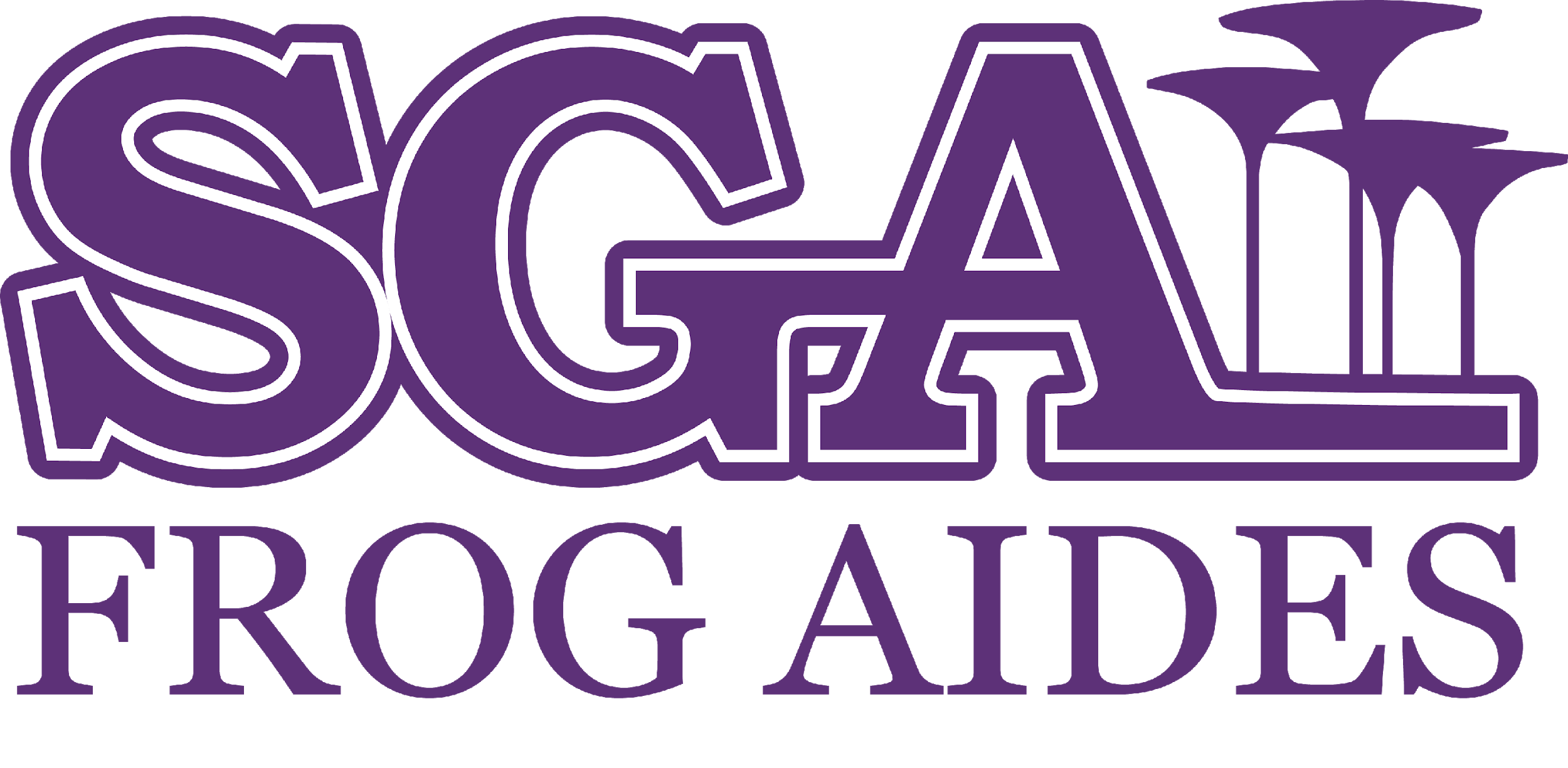 Dear New Horned Frog,Welcome to TCU!  Right now you’re probably asking yourself tons of questions. Where do I eat?  Where are my classes? Will I like my roommate? Don’t worry, soon all those questions and fears will be answered and overcome. What you may not be thinking about now is what you’re going to get involved with. Or how you’re going to make friends. Or how you’re going to make an impact at TCU.Maybe you were a leader in high school. You could’ve been a Student Council officer, sports team captain or community volunteer. Maybe you were a leader in the arts, the classroom, your school or the community. Maybe you’ve always been a leader, or maybe you’ve never really led much at all. Our question: Do you want to lead now?Being an effective leader is no small task. You have to make decisions with others in mind while working with your peers toward a collective goal. In order to be successful you have to know yourself–what motivates you, your leadership style, and what kind of difference you want to make in your community.As a Frog Aide, you will gain hands-on experience. You’ll work on a variety of projects–you will complete these projects start-to-finish and enact positive change on the TCU campus as a first-year student. Projects can range from big to small, but each will give you an opportunity to make a lasting change on campus. Frog Aides will also help you learn about the “ins and outs” of SGA, explore your leadership style, and work on your own projects. Past Frog Aides have gone on to serve in nearly every leadership role that you can think of: Frog Camp facilitators, TCU tour guides, Orientation Leaders, fraternity and sorority officers, student organization leaders, Student Government officers, and so much more! Most Frog Aides join numerous organizations during their freshman year, including Greek, religious, service, athletic, fine arts and/or academic groups.We’d love to talk to you more about Frog Aides. Please feel free to email us at r.cornell@tcu.edu or jacob.whitaker@tcu.edu if you have any questions. We hope you’ll apply for this amazing program!See you soon and Go Frogs!

Reilly Cornell and Jacob Whitaker
Frog Aides Class of 2022 Co-Directors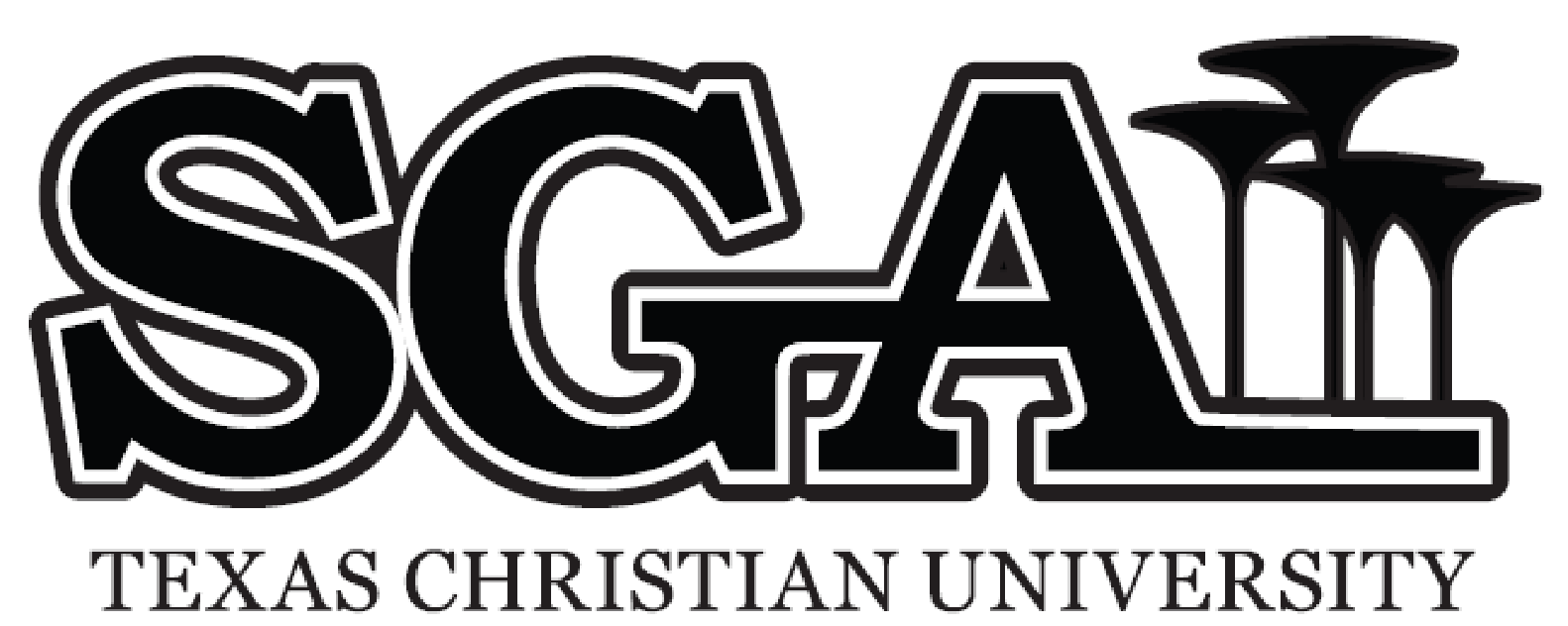 Frog Aides
More Information About the ProgramLearn More about the ProgramMeet this year’s leaders and learn more about Frog Aides at either of our two info sessionsMonday, August 27 @ 7:00 pm, Miller Conference Room (3rd floor BLUU)Tuesday, August 28 @ 7:00 pm, Miller Conference Room (3rd floor BLUU)***These sessions are optional, but strongly encouraged. Each session will cover the same material, so you only need to attend one. More information can be found online at sga.tcu.edu or by contacting a director.Frog Aides Selection ProcessSubmit your application at the Campus Activities Suite/SGA Offices on the 1st floor of the BLUU (located behind the Information Desk). Applications will be accepted until 11:59pm on Monday, Sept. 3 and should be placed in the folder marked “Frog Aides” at the front desk.Be sure to sign up for a group interview when you submit your application to the Campus Activities Suite. Group interviews will take place Tuesday, Sept. 4–Thursday, Sept. 6 from 12 to 8 pm.  Please make note of the location and time of your interview.***Following group interviews and the evaluation of applications, some applicants will be invited back for individual interviews.Round 1 Interview InstructionsSign up for a 20-minute group interview when you submit your application. Interviews will take place Tuesday, Sept. 4 –Thursday, Sept. 6 from 12 to 8 pm.When you arrive for your interview, please wait in the SGA Pit (inside the Campus Activities Suite/SGA Office) and an interviewer will come get you. Round 2 Interview InstructionsFollowing the group interview, some applicants will receive an invitation to attend a final, personal interview by Friday, Sept. 7. Applicants not chosen to continue in the selection process will also be notified by Sept. 7.On Saturday, Sept. 8, there will be an individual interview sign up sheet at the front desk of the Student Activities Suite until Monday, Sept. 10 at 5 PM.Final interviews will take place Tuesday, Sept. 11–Thursday, Sept. 13 from 12 to 8 pm.If you are selected for a personal interview, come prepared with a 5–7 minute presentation about YOU! The presentation can be any style you choose. Bring any material with you that you think will help represent your personality and why you should be selected for the program. If you plan to use a computer, please make sure to bring your own. This is your chance to be creative and show off all you have to offer Frog Aides!Please wait in the SGA Pit before your final interview.Selection Notification: Monday, Sept. 17 (decision letters sent to applicants’ TCU email addresses)First meeting will take place on Tuesday, Sept. 18 at 8 pm in the Chambers (3rd floor BLUU).
Program RequirementsWeekly Meetings: Tuesdays 8–9:15pm in the Chambers (3rd floor BLUU )Retreat (Fall): Date and time TBDSGA Projects (Fall and Spring): You’ll be assigned to work in small groups in the fall, in which you will develop projects that impact the TCU community and implement them. The Frog Aides class will decide in the spring on a Big Group Project in which the entire class brainstorms and implements a large-scale project that positively affects the TCU student body. Additional Program OpportunitiesSocials:  anything from ‘80s bowling to broomball & s’mores. You decide! Personal interaction with TCU student leaders and administrators.Complete exposure to all facets of TCU Student Government.You’ll be learning, working, and leading alongside the future leaders of TCU!Learn more, get updates, find info session times and locations, download an application or contact us online at sga.tcu.eduApplication
APPLICATIONS ARE DUE BY MONDAY, SEPT. 3 BY 11:59PMName: ___________________________________ TCU ID: _____________________Hometown City: ____________________    State: __________     ZIP Code: ___________Residence Hall: ______________   Room #: _________ Cell Phone: _________________Expected Major: ________________________________________________________High School: __________________________________________________________High School GPA: ____________________   Class Rank: ___________ /____________Email Address: _________________________     T-Shirt Size: ____________________Please answer the following questions. Maximum total response: 2 pages double-spaced. Why do you want to be a member of Frog Aides and what can you contribute to the program?Describe a time you went above and beyond what was expected of you.Name someone you admire and describe the qualities that make him or her a good role model.If notified, please come to the final interview ready to present a 5–7 minute personal presentation.Please attach a one-page typed resume. Be sure to include your educational background, work experience, past leadership experience, high school and community involvement, and any additional honors or awards.Please attach a color photo of you only. Please attach it last, as it will not be used in the selection process. Signature: With my signature below, I declare that I am applying for Frog Aides, the first-year leadership program of the Texas Christian University Student Government Association. I understand that, if selected, Frog Aides will be a primary co-curricular involvement.  ________________________________________________    _______________
Signature								    DateSubmit this application and sign up for a group interview in the Campus Activities Suite/SGA Offices on the 1st floor of the BLUU.